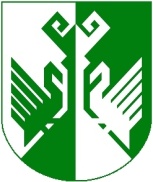 от 10 декабря 2021 года № 565/1Об утверждении Плана (программы) финансово-хозяйственной деятельности муниципального унитарного предприятия «Сернурводоканал» на 2022 год.В соответствии со статьей 51 Федерального закона 06.10.2003 года «Об общих принципах организации местного самоуправления в Российской Федерации», статьей 20 Федерального закона от 14.11.2002 №161-ФЗ «О государственных и муниципальных унитарных предприятиях», Устава Сернурского муниципального района Республики Марий Эл администрация Сернурского муниципального района Республики Марий Эл п о с т а н о в л я е т:Утвердить прилагаемый План (программу) финансово-хозяйственной деятельности муниципального унитарного предприятия «Сернурводоканал» на 2022 год.Настоящее постановление вступает в силу со дня принятия.Разместить (опубликовать) настоящее постановление на официальном сайте администрации Сернурского муниципального района Республики Марий Эл в информационно-телекоммуникационной сети «Интернет».Контроль за исполнением настоящего постановления возложить на заместителя главы администрации Сернурского муниципального района по экономическому развитию территории, руководителя отдела экономики Волкову Т.М.Иванов К.С.(83633) 9-71-42СОГЛАСОВАНО:Руководитель финансового управления администрации Сернурского муниципального района                                                                                     В.В. Рябинина        10.12.2021 г.Руководитель отдела организационно-правовой работы и кадровадминистрации Сернурского муниципального района                                                                           А.С. Антонов       10.12.2021 г.ПРИЛОЖЕНИЕк постановлению главы администрации Сернурского муниципального района от 10.12 2021 года № 565/1План (программа) финансово-хозяйственной деятельности муниципального унитарного предприятияМУП «Сернурводоканал»(наименование предприятия)на 20 22годСведения о муниципальном унитарном предприятииКраткая характеристика проблем, на решение которых направлена программа муниципального унитарного предприятия МУП «Сернурводоканал» создано в целях надежного, качественного и бесперебойного  обеспечения потребителей  услугами водоснабжения и водоотведения, по приему и очистке сточных вод, в целях решения социальных задач по оказанию бытовых и жилищно-коммунальных услуг всех групп потребителей и получения прибыли. Основной задачей организации является получение максимальной прибыли, что возможно при снижении уровня затрат. Самым нерентабельным видом деятельности является водоснабжение. Главным образом это связанно с несоответствием применяемых тарифов. Для того чтобы водоснабжение стало рентабельно необходимо поднять тарифы до 34 руб. за 1м3 и снизить затраты по оплате за электроэнергию. Тарифы на водоснабжение и водоотведение утверждены до 31.12.2023 г. Министерством промышленности, экономического развития и торговли Республики Мари Эл. МУП «Сернурводоканал» ставит себе в планы на 2022 год довести водоснабжение до уровня безубыточности.Программа развития предприятия.Перечень мероприятий программы развития предприятия на 2022 год (тыс. руб.)Обоснование объема ресурсов, необходимых для реализации программы развития предприятия по сферам деятельности(тыс. руб.)Мероприятия указываются в соответствии с разделом 4.1 программы предприятия.** По каждому пункту мероприятий указываются объекты затрат и источники их финансирования (прибыль, амортизация, инвестиции, бюджетные средства).Плановые показатели социальной эффективности реализации программы5. Описание механизмов реализации программы предприятия.МУП «Сернурводоканал» на 2022 год планирует провести ряд ремонтных работ на объектах водоснабжения и трубопровода, что  приведет к снижению потерь  и снижению затрат на обслуживание системы водоснабжения. Так предполагаются ряд затрат на проведение исследовательских мероприятий по строительству новых очистных сооружений на территории п.Сернур. В связи с поступлением в хозяйственное ведение учреждения 3 единицы новой техники расширилась сфера оказания транспортных услуг как юридическим так и физическим лицам. Что несомненно приведет к получению прибыли. 2022 году организация планирует переход как минимум ещё 5 домов в управление МКД. На конец 2021 года в управлении  числилось 36 дома.  Также предполагается обучение специалиста для участия в торгах. МУП «Сернурводоканал» в 2022 году планирует  пополнит ряд оказываемых услуг. А в частности услуг по установке и пломбированию приборов учета воды.5.1. Информация о тарифных (ценовых) условиях деятельности предприятия на 20 22гУказывается либо метод установления тарифа (цены): экономической обоснованности расходов, индексации тарифов (цен), предельных тарифов (цен); либо правовое обоснование (вид, дата, № правового акта (в случае государственного регулирования цен (тарифов)); дата, № решения ТГД; протокола общего собрания собственников, протокола заседания конкурсной комиссии и т.д.)Показатели плана финансово-хозяйственной деятельности предприятия на 2022 год Основные показатели плана финансово-хозяйственной деятельности (тыс. руб.). Платежи в бюджеты и внебюджетные фонды(тыс. руб.)Поступления из бюджета(тыс. руб.)Сведения о затратах на производство и реализацию продукции (работ, услуг)(тыс. руб.)Показатели эффективности деятельности предприятия на 2022 годШЕРНУРМУНИЦИПАЛРАЙОНЫНАДМИНИСТРАЦИЙЖЕАДМИНИСТРАЦИЯ СЕРНУРСКОГО МУНИЦИПАЛЬНОГО РАЙОНАПУНЧАЛПОСТАНОВЛЕНИЕИ.о. главы администрацииСернурского муниципального районаТ.М. ВолковаПолное официальное наименование муниципального унитарного предприятияМуниципальное унитарное предприятие «Сернурводоканал»Дата и номер государственной регистрации16.07.20021021201449510Регистрирующий органМежрайонная ИФНС России №3 по Республике Марий ЭлКод по ОКПО, код по ОКЭВДОКПО-02767987ОКЭД- 36.00.2Основной вид деятельностиОбеспечение населения и предприятия услугами водоснабжения и водоотведенияМестонахождение425450, Республика Марий Эл, Сернурский район, пгт. Сернур ул.Зеленая, 1Телефон (факс)9-76-05Адрес электронной почтыsernur.vodokanal@rambler.ruДолжность и Ф.И.О. руководителя предприятияИ.о.директора Мошкин Станислав НиколаевичДолжность и Ф.И.О. должностного лица, заключившего с руководителем трудовой контрактСрок действия трудового контракта: начало – окончаниеРазмер уставного фонда предприятия, тыс. руб.2402Балансовая стоимость недвижимого имущества, тыс. руб.49285Виды деятельности предприятия направленные на решение социальных задач, в том числе на реализацию социально - значимой продукции (работ, услуг)-водоснабжение;-водоотведение;-эксплуатация, ТО и ремонт сетей водоснабжения, инженерных сооружений и оборудования на них;-эксплуатация, ТО и ремонт канализационных систем, санитарная очистка, опорожнение и чистка выгребных ям, отстойников и септиков;-очистка сточных вод;-складирование иловых осадков, эксплуатация иловых карт, полигонов для захоронения и утилизации иловых осадков;-производство общестроительных работ по строительству водоочистных сооружений, объектов водопроводно-канализационного хозяйства;-подключение и присоединение объектов капитального строительства к сетям инженерно-технического обеспечения;испытания и анализ состава и чистоты определения качества питьевой и сточной воды;-предоставление услуг по монтажу, установке, замене и техническому обслуживанию приборов учета энергетических ресурсов (водоснабжение и водоотведение);-предоставление услуг по техническому обслуживанию и содержанию прочего оборудования, включая эксплуатацию фонтанов;-эксплуатация, техническое обслуживание и ремонт нежилых помещений, дорожно-мостового хозяйства и инженерных коммуникаций;-производственная деятельность по озеленению;-благоустройство населенных пунктов;-эксплуатация котельных  на всех видах топлива;-эксплуатация паровых и водогрейных котлов;-ремонт и обслуживание теплоэнергетических объектов независимо от ведомственной принадлежности;-оптово-розничная торговля производственно-технической продукцией и товарами народного потребления;-эксплуатация подъемных сооружений и кранов;-эксплуатация и проведение текущего и капитального ремонта система тепло- и электроснабжения, находящегося на балансе предприятия, тепловые энергетические сети до границ раздела, сети наружного освещения;-оснащение пусконаладочных работ;-производство и монтаж любых видов изоляционных материалов;-эксплуатация и обслуживание внутридомовых инженерных сетей;-производство строительных материалов и товаров народного потребления;-участие в деятельности других юридических лиц;-торгово-закупочная деятельность;перевозка грузов, людей автомобильным транспортом;-организация гостиниц, бань, прачечных;-организация рыночной торговли производственными товарами, сельхозпродуктами, организация ярмарки;-осуществление иных, не запрещенных законном видов деятельности.Виды деятельности предприятия, соответствующие компетенции органов местного самоуправления города согласно ст. 16 Федерального закона от 06.10.2003 г. № 131-ФЗ «Об общих принципах организации местногосамоуправления в Российской Федерации»-водоснабжение;-водоотведение.№ п/пМероприятия по развитию МУПСумма средств, направляемая на развитиеСумма средств, направляемая на развитиеСумма средств, направляемая на развитиеСумма средств, направляемая на развитиеОбоснование необходимости реализации мероприятий№ п/пМероприятия по развитию МУПчистаяприбыльамортизацияИнвестиции(кредиты)бюджетныесредстваОбоснование необходимости реализации мероприятийХолодное водоснабжение550Проведение ремонтных работ трубопроводов с целью снижения потери воды.Водоотведение400Проектно сметная документация на строительство новых очистных сооружений.Транспортные услуги100Предоставление транспортных услуг населению и организациямСодержание МКД20Привлечение большего количества домов в управление МУП «Сернурводоканал» Выполненные работы150Гидроиспытание системы отопления, строительные работы, предоставление услуг по ремонту помещений, предоставление услуг по установке, пломбированию приборов учета воды.Итогох720500хКод стр.Мероприятие*Источник финансиро- ванияСумма затратСумма затратСумма затратСумма затратСумма затратСумма затратКод стр.Мероприятие*Источник финансиро- ваниягод,      предшествующий отчетному2020г.факт (оценка) за    отчетный20 21	г.очередной 2022г.очередной 2022г.очередной 2022г.очередной 2022г.Код стр.Мероприятие*Источник финансиро- ваниягод,      предшествующий отчетному2020г.факт (оценка) за    отчетный20 21	г.1квартал1полугодие9месяцевгод1234567891.Производственная сфераПроизводственная сфера1.1.Развитие (обновление)материально-технической базы, всегов том числе:**(расшифровать)1.2.Внедрение инноваций (новых технологий, новых видовтоваров, работ, услуг), всегов том числе:**(расшифровать)1.3.Научно-исследовательскиеработы и информационное обеспечение, всегов том числе:**(расшифровать)1.4Повышение квалификациикадров, всегов том числе: специалист по управлению МКД(расшифровать)Собственные средства10102.Непроизводственная сфераНепроизводственная сфера2.1.Развитие (обновление)материально-технической базы, всегов том числе:**(расшифровать)2.2.Внедрение инноваций (новых технологий, новых видовтоваров, работ, услуг), всегов том числе:**(расшифровать)2.3.Научно-исследовательские работы и информационноеобеспечение, всего15151560в том числе:**(расшифровать)151515602.4.Повышение квалификациикадров, всего1010специалист по закупкамСобственные средства10102.5Итого по всем мероприятиям,всего25151570Наименование показателейЕд. изм.Предыдущий2020 (факт)Отчетный 20 21Отчетный 20 21Отчетный 20 21Очередной (планируемый) 20 22.Очередной (планируемый) 20 22.Очередной (планируемый) 20 22.Очередной (планируемый) 20 22.Очередной (планируемый) 20 22.Наименование показателейЕд. изм.Предыдущий2020 (факт)планФакт (оце нка)Отклонение (+,-)1кв.1полугодие9 мес.годтемп роста к показателям отчетного года,%(гр.10/ гр.5х100)1234567891011Среднесписочная численность работников,всего чел.646563-264726564101,6из них - совместителей и работающих по договорам гражданско-правового характерачел.129191071012631,6Среднемесячный полный доход работников, включая доходруководителя руб.169261700018487148718487184872040020400110,3- заработная плата и премии, выплачиваемые за счет себестоимостируб.169261700018487148718487184872040020400110,3- премии и выплаты социального характера, выплачиваемые за счет прибылируб.Среднемесячный полный доход руководителя .руб.407204190044791289144791447914900049000109,4№ п/пПеречень услуг (товаров, работ)Категория потребителей услуг предприятия (физических,юридических лиц)Метод установления тарифа (цены)*Единица измеренияЦена (тариф), руб.с 01.01.2022 по 30.06.2022Цена (тариф), руб.с 01.07.2022 по 31.12.2022Основные виды деятельностиОсновные виды деятельностиОсновные виды деятельностиОсновные виды деятельностиОсновные виды деятельностиОсновные виды деятельностиУслугиУслугиУслугиУслугиУслугиУслуги1.водоснабжениефизические лицаПриказ Министерства промышленности, экономического развития и торговли Республики Марий Эл от 17.12.2018 №102труб./куб.м29,9331,271.водоснабжениеюридические лицаПриказ Министерства промышленности, экономического развития и торговли Республики Марий Эл от 17.12.2018 №102труб./куб.м29,9331,272.водоотведениефизические лицаПриказ Министерства промышленности, экономического развития и торговли Республики Марий Эл от 17.12.2018 №102труб./куб.м50,5650,562.водоотведениеюридические лицаПриказ Министерства промышленности, экономического развития и торговли Республики Марий Эл от 17.12.2018 №102труб./куб.м50,5650,56Иные виды деятельностиИные виды деятельностиИные виды деятельностиИные виды деятельностиИные виды деятельностиИные виды деятельностиУслугиУслугиУслугиУслугиУслугиУслуги1.вывоз нечистотфизические лицаруб./куб.м600650юридические лицаруб./куб.м628,57628,572транспортные услугифизические лицаруб./час22003000юридические лицаруб./час220030003.содержание МКДм213,513,5РаботаРаботаРаботаРаботаРаботаРабота1.ярмарка выходного дня-торговля с палатыруб.200--торговля со столаруб.90--торговля с 2-х столовруб.180--торговля мебели, штор для оконруб.240--оптовая торговля (мука, крупы, сахар)руб.400--с/хоз продукты ст-тью (более 1000 руб)руб.90--с/хоз продукты ст-тью (до 1000 руб)руб.20--продажа плодов и ягодруб.40-1выполненные работыСогласно произведенным сметным расчетамСогласно произведенным сметным расчетамСогласно произведенным сметным расчетамСогласно произведенным сметным расчетамСогласно произведенным сметным расчетамНаименование показателейЕд. изм.Предыду- щий20 20. (факт)Отчетный 20 21.Отчетный 20 21.Отчетный 20 21.Очередной 20 22.Очередной 20 22.Очередной 20 22.Очередной 20 22.Очередной 20 22.Наименование показателейЕд. изм.Предыду- щий20 20. (факт)планфакт(оценка)Откло- нение (+,-)1кв.1полу- годие9мес.годтемп роста к показателям отчетного года, % (гр.11/ гр.6х 100%)12456789101112Натуральные показатели, характеризующие деятельность предприятия: (расшифровать по перечнюпроизводимых товаров (работ, услуг)водоснабжением334328534700035874011740941509415094150376600104,98водоотведением3289421300000290953-9047763757637576375305500105,00вывоз нечистотм31632170019082085025025022005105,09ярмарка выходного днямест524173006481-8191201----Доход от реализации продукции (работ,услуг)33485,535506,937998,82491,98020,010837,812648,542468,9111,8в том числе:1. По основной деятельности:(расшифровать по видам деятельности)23748,924568,925069,0500,15987,07053,88109,529584,00118,01водоснабжение9738,910212,910562,0349,102352,32601,83089,511776,0111,5водоотведение14010,014356,014507,0151,003634,74452,005020,0017808,00122,762. По прочей деятельности9736,61093812929,81991,82033,03784,04539,012884,999,7в том числе: Вывоз нечистот998,41040,001086,446,4245,0369,00394,01206,9111,1Транспортные услуги984,91055,001885,00830,0330,00700,00690,002300,0122,02Выполненные работы3287,43651,03527,00-124,00203,00860,01600,03651,0103,52Содержание МКД3597,43917,05507,001590,01255,01855,01855,05727,0104,0Ярмарка выходного дня868,51275,00924,4-350,6-----Себестоимость продукции (работ, услуг)31336,63401631567,0-2860,2854811685,012558,039444,0126,61. По основной деятельности:23862,825371,624274,0-1508,86790,08120,09200,029356,0123,02водоснабжение11821,910212,913037,02824,103420,04250,05050,015876,0121,8водоотведение12040,91410011237,0-2863,003370,03870,04150,013480,0119,72. По прочей деятельности7473,88644,47293,0-1351,41758,03565,03358,010088,0138,3в том числе: вывоз нечистот589880,0402,0-478220,0220,0220,0456,0113,4транспортные услуги487,3968,00521,0-447,0210,0425,00168,00945,0181,4выполненные работы2865,72914,01678,0-1236,0200,01700,01750,03850,0229,4содержание МКД2927,63004,44095,01090,6850,01220,01220,04837,0102,62ярмарка выходного дня604,2878,00597,0-281,0278,0-----Коммерческие расходы, всегов том числе: (расшифровать)Управленческие расходы, всего5613,6-5613,61298,81338,201338,26175,0110,0в том числе: (расшифровать)4270,3-4270,3835,0950,0950,04697,3110,0Прибыль (убыток) от продаж82,2-82,221,321,321,385,0103,4Прочие доходы и расходы47,3-47,311,811,811,847,3100,01.Прочие доходы, всего399,0-399,095,6120,0120,0405,0101,524,2-24,27,57,57,530,0123,92.Прочие расходы, всего81,7-81,725,025,025,0100,0122,4в том числе: 709,3-709,3202,6202,6202,6810,4114,3из прочих расходов - расходы непроизводственного характераиз них выплаты социальногохарактера2148,92549,6818,4-1731,2-1826,8-2185,4-1247,7-3150,1-Прибыль (убыток) до налогообложенияОтложенные налоговые активы153,722060535833165165165660,010,9Отложенные налоговые обязательстваТекущий налог на прибыль1136,3114063225182,03753753751500,022,4Штрафы, пени,реструктуризированные налогиЕНВД1130,2114063225182,0373753751500,022,4УСН6,1Чистая прибыль (убыток)1166,31629,6549,0-1080,6-2036,4-2395,4-1457,7-3990,1-Рентабельность продукции(стр. 6/ стр. (3+4+5)х100%)380,11166,31629,6168,9-1460,7-2036,4-2395,4-1457,7-3990,1Наименование платежаНачислено за предыдущий 20 20. фактНачислено за предыдущий 20 20. фактНачислено за отчетный 2021 г.  фактНачислено за отчетный 2021 г.  фактПлан начислений на очередной (планируемый) 20 22годПлан начислений на очередной (планируемый) 20 22годПлан начислений на очередной (планируемый) 20 22годПлан начислений на очередной (планируемый) 20 22годПлан начислений на очередной (планируемый) 20 22годПлан начислений на очередной (планируемый) 20 22годПлан начислений на очередной (планируемый) 20 22годПлан начислений на очередной (планируемый) 20 22годНаименование платежавсего начис- ленов т.ч. вместный бюджетвсего начис- ленов т.ч. вместный бюджет1 квартал1 квартал1 полугодие1 полугодие9 месяцев9 месяцев9 месяцевгодНаименование платежавсего начис- ленов т.ч. вместный бюджетвсего начис- ленов т.ч. вместный бюджетвсегов т.ч. в местный бюджетвсегов т.ч. в местный бюджетвсегов т.ч. в местный бюджетвсегов т.ч. вместный бюджет123456789101112131. Всего налогов, в том числе:2495,93122,7668,9743,9727,92891,31.1. НДС1.2. Налог УСН484,9380,1----1.3.Транспортный налог65,182,020,520,520,582,01.4. Налог на землю1.5. Налог на имуществоорганизаций1.6. Налог на доходы физических лиц1599,01920,8461,0519,0517,02036,71.7. Плата за негативноевоздействие на окружающую среду400,0449,6112,4112,4112,4449,61.8.ЕНВД1.9. Иные (раздельно по каждому налогу):водный налог242,3290,275,092,078,0323,02. Пени и штрафы104,6271,80,30,30,31,0(расшифровать)3. Страховые взносы, всего,в том числе:3921,74669,01095,21230,51226,44805,43.1. Пенсионный фонд2832,43372,1780,9878,5875,23400,33.2. Фонд социального страхования371,5462,5120,5134,0134,0536,33.3. Фонд обязательногомедицинского страхования651,5779,4181,0203,6202,9811,53.4. Социальное страхование (взносы на обязательное социальное страхование от несчастных случаев напроизводстве)46,854,312,814,414,357,3Пени, штрафы19,50,70,30,30,31,04. Арендная плата за:4.1.Недвижимоеимущество4.2. Землю5. Отчисления чистой прибыли в городской бюджет, производимые в соответствии с решением представительного органаместного самоуправления6. Прочиев том числе(расшифровать):Всего платежей6417,68064,21764,71975,01954,97698,7НаименованиеПредыдущий20 20   г.Предыдущий20 20   г.Отчетный20 21 г. (оценка)Отчетный20 21 г. (оценка)План на 20 22	г.План на 20 22	г.План на 20 22	г.План на 20 22	г.Наименованиевсегов т.ч. из местного бюджетаплан на годфакт за годв т.ч. из местного бюджетаотклонение(гр.5 - гр.4)всегов т.ч. из местного бюджета1234567891. Субсидии на возмещение затрат или недополученных доходов в связи с производством (реализацией) товаров,выполнением работ, оказанием услуг2. Средства субвенций (субсидий) на исполнение Федеральных законов, правовых актов всегов том числе:- по полномочиям Российской Федерации- по полномочиям субъекта РоссийскойФедерации3. Средства бюджета, получаемые на выполнение муниципального заказа,всегов том числе:(расшифровать)4. Средства бюджета, получаемые на капитальный ремонт основных фондов, всего в том числе:(расшифровать)5. Средства бюджета, получаемые на приобретение основныхфондов, всегов том числе:(расшифровать)6. Средства бюджета, получаемые на другиецели, всегов том числе: (расшифровать)7. Бюджетные инвестиции в объекты капитального строительства собственностимуниципальных образованийВСЕГО:Статьи затратГод, предшест- вующий отчет- ному году2020 г. (факт)Отчетный 20 21	г.Отчетный 20 21	г.Отчетный 20 21	г.Очередной (планируемый) 20 22	г.Очередной (планируемый) 20 22	г.Очередной (планируемый) 20 22	г.Очередной (планируемый) 20 22	г.Очередной (планируемый) 20 22	г.Статьи затратГод, предшест- вующий отчет- ному году2020 г. (факт)планфакт (оце нка)Откло- нение (+,-)1квартал1полу- годие9месяцевгодтемп роста к показателям отчетногогода, % (гр.9/гр.4х100%)12345678910Затраты на производство и реализацию услуг (работ,продукции)33194,233306,137180,03873,97982,89391,87982,845619,0122,7в том числе:000Затраты на оплату труда13035,013500,017492,03992,04097,94604,24588,917980,6102,8Страховые взносы3905,84077,04669,0592,01095,21230,51226,44805,4102,9Сырье, материалы, покупныеизделия для производства3013,73500,006167,12667,1700,002500,001300,004850,078,6Расходы на приобретение топлива, воды, энергии всех видов, расходуемых натехнологические цели7721,47500,05263,4-2236,61875187518757500,00142,5Амортизация2661,01500,01881,0381,05255255252100,00111,6Текущий ремонт итехническое обслуживаниеАрендаКоммунальные услуги182,2180,0196,316,3551555200,00101,9Услуги охраныУслуги связи179,2180,0118,2-0,832,532,532,5130,0110,0Услуги субподрядныхорганизацийНалоги и сборы, входящие всебестоимость1906,42315,1821,8-1493,3207,9224,9210,9854,6104,0Прочие расходы(расшифровать)589,5554,0571,217,2137,5137,5137,5550,096,3Наименование показателейЕд. изм.преды дущий 2020г. (факт)Отчетный20 21	г.Отчетный20 21	г.Отчетный20 21	г.планОчередной (планируемый)20 22	г.Очередной (планируемый)20 22	г.Очередной (планируемый)20 22	г.Очередной (планируемый)20 22	г.Очередной (планируемый)20 22	г.Наименование показателейЕд. изм.преды дущий 2020г. (факт)планфакт (оце нка)откло- нение (+,-)план1кв.1полу- годие9мес.годтемп роста к показа- телям отчетного года, % (гр.11/ гр.6х100%)12356789101112Прибыль (убыток) от реализации товаров, работ и услуг (разница между выручкой от реализации товаров, работ и услуг и себестоимостью). тыс. руб.1166,305407,505783,202556,88783,302215,603047,6032588783,30151,87в том числе по видам деятельности:тыс. руб.водоснабжение-2083100-2474,90-2374,90------водоотведение1969,12225,103270,31045,203570,3892,01206,31587,03570,3109,1вывоз нечистот409,4500,0684,4184,4789,0197,8259,3306,0789115,28транспортные услуги497,6520,0013658451665416,05924061665121,9выполненные работы421,71000,01849,1849,101999499,86907001999108,6содержание МКД669,81582,41412,40-17016004204905091600113,3ярмарка выходного дня264,3400,00326,973,1------прочие доходы и расходы-982,6-920-650-270-840-210-190-250-840-Прибыль (убыток) до налогообложения (налоговая база для начисления налога на прибыль), тыс. руб.12301629,60169-1460,6-3990,1-2036,4-2395,40-1457,7-3990,1-Налог на прибыль тыс. руб.Чистая прибыль (убыток) отчетного периода тыс. руб.12301629,60169-1460,6-3990,1-2036,4-2395,40-1457,7-3990,1- Рентабельность общая (отношение чистой прибыли к выручке от реализации товаров, работ и услуг)%0,360,450,40,18-0,49-0,12-0,15-0,12-0,49-Рентабельность продаж (отношение прибыли от реализации товаров, работ и услуг к выручке от реализации товаров, работ и услуг)%0,360,450,40,18-0,49-0,12-0,15-0,12-0,49-в том числе по видам деятельности:водоснабжение-0,01--0-----водоотведение14,0515,4922,547,0520,0524,5527,131,620,0588,7вывоз нечистот4148,0762,9914,9265,480,770,377,765,4103,8транспортные услуги50,5249,2872,4123,1334,3126,137,144,434,347,4выполненные работы12,8227,3852,4225,0454,8246,280,243,754,8104,5содержание МКД18,6140,3925,6414,7527,933,526,426,427,9108,8ярмарка выходного дня30,4331,3732,360,99------прочие доходы и расходы----------Рентабельность товаров, работ и услуг (отношение прибыли от реализации товаров, работ и услуг к себестоимости товаров работ и услуг)%в том числе по видам деятельности:водоснабжение-0,01-0,01------водоотведение16,3615,7829,1013,3226,526,531,238,226,591,0вывоз нечистот69,556,81162,95106,14173,089,9117,8139,1173,0106,2транспортные услуги10253,71261,99203,28336,4198,1139,3241,7336,4128,4выполненные работы14,7134,31110,1175,8851,9249,940,640,051,947,2содержание МКД22,8752,6634,4918,1733,1188,240,2410,633,195,9ярмарка выходного дня43,7445,5554,759,2-----прочие доходы и расходы----------Производительность труда (отношение объема продукции или выполненной работы, услуги к среднесписочной численности работающих)53210092,310445,7353,4510689,12691,11958,72169,610689,1102,3 Общий объем инвестиций в основной капитал (поступление основных средств) тыс. руб.-2000,00598,0-1402,0-100,00200,00500,0083,6 Дебиторская задолженность тыс. руб.58064000779437946500630063505900650083,4Кредиторская задолженность, в т.ч. тыс. руб.15171500838-662100070070010001000119,3перед персоналом по оплате труда тыс. руб.445500433-67480---480110,8перед бюджетом и внебюджетными фондами тыс. руб.34245092-358150---150163,1перед поставщиками и подрядчиками тыс. руб.580500307,0-193363100100100363118,2перед прочими кредиторами тыс. руб.151506,0-447---7116,7Заемные средства, в т.ч. тыс. руб.долгосрочные обязательства тыс. руб.краткосрочные обязательства тыс. руб.Бюджетная эффективность, в том числе: (отношение суммы уплаченных налогов, сборов и иных обязательных платежей в местный бюджет к стоимости основных средств и полученных МУП бюджетных средств)(отношение суммы уплаченной доли чистой прибыли в местный бюджет к стоимости основных средств и полученных МУП бюджетных средств)Социальная эффективность:создание новых рабочих мест ед.создание новых видов товаров(работ, услуг) ед.среднемесячная заработная плата  руб.170941700018487148720400,00184871848720400,0020400,00110,4